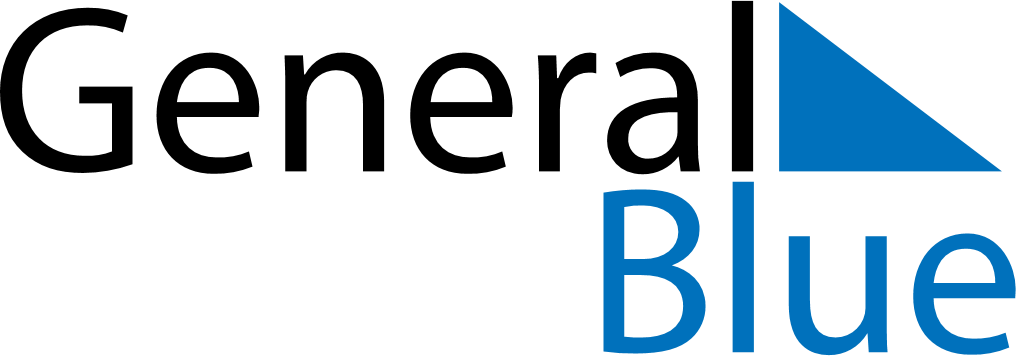 August 2025August 2025August 2025August 2025Burkina FasoBurkina FasoBurkina FasoSundayMondayTuesdayWednesdayThursdayFridayFridaySaturday11234567889Independence Day1011121314151516AssumptionAssumption1718192021222223242526272829293031